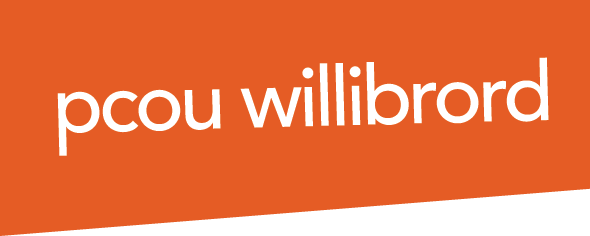 Bewerkt doorTer goedkeuringVastgesteld door Stichting PCOU Willibrord:Instemming GMR:Afstemming met GMR privacyreglementDe GMR of een geleding daarvan heeft adviesbevoegdheid of instemmingsbevoegdheid met betrekking tot dit reglement. Op grond van:artikel 12.m; personeel;artikel 13.i; ouders primair onderwijs; artikel 14.2.f; ouders voortgezet onderwijs;artikel 14.3.d; leerlingen voortgezet onderwijs;is sprake van instemmingsbevoegdheid voor de vaststelling of wijziging van een regeling over het verwerken en de bescherming van persoonsgegevens. PrivacyreglementInleidingDit privacyreglement legt de belangrijkste uitgangspunten omtrent het omgaan met persoonsgegevens voor ‘De Willibrord Stichting voor RK, PC en Interconfessioneel (RK/PC) Voortgezet Onderwijs Utrecht en omstreken’ en ‘Stichting Protestants Christelijk Onderwijs te Kaaphoorndreef Utrecht’ (hierna te noemen PCOU Willibrord) vast. Het privacyreglement volgt hierbij de uitgangspunten zoals neergelegd in de Algemene Verordening Gegevensbescherming (hierna te noemen AVG) en sluit aan op de geldende gedragscode van de stichtingen.Het privacyreglementSlotbepaling	Dit reglement wordt aangehaald als het privacyreglement van PCOU Willibrord en treedt in werking op [DATUM].VersieStatusDatumAuteurOmschrijvingVC1.0Concept24-01-19Tom CroonenbergVDC1.0Definitief Concept01-03-19Peter SchepGoed gekeurdVD1.1Definitief11-6-19Tom Croonenberg/Peter SchepVerwerken opmerkingen vanuit de GMR voorbesprekingVersieDatumNaamFunctieVDC1.001-03-2019Arie OlthofBestuurssecretarisVDC2.0Voorleggen aan MT S&A, CvB &  DB/MOVoor besprekenVersieDatumNaamFunctieVD1.0Marc Mittelmeijer Voorzitter CvBVersieDatumNaamFunctie VD1.0 voorzitter GMRVoorzitter GMR1. Toepasselijkheid1. ToepasselijkheidDit reglement geldt voor de gehele organisatie die deel uitmaakt van PCOU Willibrord. PCOU Willibrord is gevestigd aan Kaap Hoorndreef 66, 3563 AW, te Utrecht.2. Definities2. DefinitiesMedewerkerMedewerkerDe persoon die een dienstverband bij PCOU Willibrord heeft of die anderszins bij PCOU Willibrord te werk is gesteld, zoals een vrijwilliger, stagiaire of ingeleende kracht. PersoonsgegevensPersoonsgegevensAlle informatie over een geïdentificeerde of identificeerbare natuurlijke persoon (‘de betrokkene’), zoals bijvoorbeeld naam, adres, geboortedatum, titel(s), geslacht, adres, telefoonnummer, e-mailadres, functie, personeelsnummer, medische rapportages, inhoud van e-mails, prestaties/cijfers, brieven, klachten, foto’s, video’s, IP-adressen, tracking cookies, loginnamen en wachtwoorden.
Verwerking van persoonsgegevensVerwerking van persoonsgegevensEen bewerking of een geheel van bewerkingen met betrekking tot persoonsgegevens of een geheel van persoonsgegevens, geautomatiseerd of handmatig, zoals het verzamelen, vastleggen, ordenen, bewaren, bijwerken, wijzigen, opvragen, raadplegen, gebruiken, verstrekken door middel van doorzending, verspreiden of enige andere vorm van terbeschikkingstelling, samenbrengen, met elkaar in verband brengen, alsmede het afschermen, uitwissen of vernietigen van gegevens.
Bijzondere persoonsgegevensBijzondere persoonsgegevensPersoonsgegevens waaruit ras of etnische afkomst, politieke opvattingen, religieuze of levensbeschouwelijke overtuigingen, of het lidmaatschap van een vakbond blijken, genetische gegevens of biometrische gegevens met het oog op de unieke identificatie van een persoon, gegevens over gezondheid, of iemands seksueel gedrag of seksuele gerichtheid.
BetrokkeneBetrokkeneDegene op wie een persoonsgegeven betrekking heeft.
Wettelijk vertegenwoordigerWettelijk vertegenwoordigerDegene die het ouderlijk gezag over een minderjarige uitoefent. Meestal zal dit een ouder zijn, maar het kan ook gaan om een voogd. Als een leerling 16 jaar of ouder is, beslist hij in voorkomende gevallen zelf over zijn privacy. 
VerwerkingsverantwoordelijkeVerwerkingsverantwoordelijkeDe organisatie of natuurlijk persoon die het doel en de middelen voor de verwerking van persoonsgegevens vaststelt. Het College van Bestuur is het wettelijke bevoegd gezag dat een aantal taken/bevoegdheden heeft overgedragen aan de rector/directeuren. Deze staan in het management statuut.  
VerwerkerVerwerkerDe natuurlijke persoon of rechtspersoon die ten behoeve van de verwerkingsverantwoordelijke persoonsgegevens verwerkt, zoals bijvoorbeeld de leverancier van een leerlingvolgsysteem of leerling-administratiesysteem. Een verwerker heeft een uitvoerende taak, ten behoeve van de activiteiten van de verwerkingsverantwoordelijke. 
Derde Derde Een natuurlijke persoon of rechtspersoon, een overheidsinstantie, een dienst of een ander orgaan, niet zijnde de betrokkene, de verwerkingsverantwoordelijke, de verwerker, of de personen die onder rechtstreeks gezag van de verwerkingsverantwoordelijke of de verwerker gemachtigd zijn om persoonsgegevens te verwerken.
PCOU WillibrordPCOU WillibrordDe Stichting Protestants-Christelijk Onderwijs te Utrecht (Stichting PCOU) en de Willibrord Stichting voor rk/pc en Interconfessioneel (rk/pc) Voortgezet Onderwijs voor Utrecht en omstreken (de Willibrord Stichting) en de daartoe behorende scholen en het Bureau service en advies gezamenlijk. 3. Reikwijdte en doelstelling3. Reikwijdte en doelstellingDit reglement stelt regels over de verwerking en bescherming van persoonsgegevens van alle betrokkenen bij de organisatie, waaronder leerlingen en hun wettelijk vertegenwoordigers, medewerkers, bezoekers en externe relaties.4. Doelen van de verwerking van persoonsgegevens4. Doelen van de verwerking van persoonsgegevensBij de verwerking van persoonsgegevens houdt PCOU Willibrord zich aan de relevante wet- en regelgeving waaronder de AVG, de uitvoeringswet AVG en de onderwijswetgeving. DoelenDoelen1. De verwerking van persoonsgegevens vindt plaats ten behoeve van:de organisatie of het geven van het onderwijs, de begeleiding van leerlingen, het voorzien in hun (extra) ondersteuningsbehoefte, dan wel het geven van studieadviezen;het verstrekken en/of ter beschikking stellen van (leer)middelen;het bewaken van de veiligheid binnen de scholen en het beschermen van eigendommen van medewerkers, leerlingen en bezoekers;het bekend maken van informatie over de organisatie en leermiddelen als bedoeld, onder a en b, alsmede van informatie over de leerlingen op de eigen website;het bekend maken van de activiteiten van de organisatie, bijvoorbeeld op de website van PCOU Willibrord of van de scholen, in brochures of de schoolgids of via social media;het berekenen, vastleggen en innen van inschrijvingsgelden, school- en lesgelden en bijdragen of vergoedingen voor leermiddelen en buitenschoolse activiteiten, waaronder begrepen het in handen van derden stellen van vorderingen;het aanvragen van bekostiging, het behandelen van geschillen daarover en het doen uitoefenen van accountantscontrole;het onderhouden van contacten met oud-leerlingen;het aangaan en uitvoeren van arbeidsovereenkomsten, samenwerkingsrelaties met opdrachtnemers en contracten met leveranciers;de uitvoering of toepassing van wet- en regelgeving;juridische procedures waarbij PCOU Willibrord betrokken is. 2. De verwerking van persoonsgegevens kan ook plaatsvinden voor doelen die verenigbaar zijn met de doelen zoals beschreven in lid 1. 5. Doelbinding5. DoelbindingPersoonsgegevens worden uitsluitend gebruikt voor zover dat gebruik verenigbaar is met de omschreven doelen van de verwerking. PCOU Willibrord verwerkt niet meer gegevens dan noodzakelijk is om de betreffende doelen te bereiken. 6. Soorten persoonsgegevens6. Soorten persoonsgegevensDe categorieën van persoonsgegevens zoals deze binnen PCOU Willibrord worden verwerkt, worden geregistreerd in een verwerkingsregister.7. Grondslag verwerking7. Grondslag verwerkingVerwerking van persoonsgegevens vindt plaats indien aan een van de onderstaande voorwaarden is voldaan: De verwerking is noodzakelijk voor de vervulling van een taak van algemeen belang of van een taak in het kader van de uitoefening van het openbaar gezag dat aan PCOU Willibrord is opgedragen.De verwerking is noodzakelijk om te voldoen aan een wettelijke verplichting die op PCOU Willibrord rust.De verwerking is noodzakelijk voor de uitvoering van een overeenkomst waarbij de betrokkene partij is (bijvoorbeeld de arbeidsovereenkomst) of om op verzoek van de betrokkene vóór de sluiting van een overeenkomst maatregelen te nemen.De verwerking is noodzakelijk voor de behartiging van de gerechtvaardigde belangen van PCOU Willibrord of van een derde. De verwerking vindt niet plaats indien de belangen of de grondrechten en de fundamentele vrijheden van de betrokkene zwaarder wegen, met name wanneer de betrokkene een kind is. In het kader van deze grondslag zal dus een belangenafweging moeten plaatsvinden.De verwerking is noodzakelijk om de vitale belangen van de betrokkene of van andere natuurlijke perso(o)n(en) te beschermen.De betrokkene heeft toestemming gegeven voor de verwerking van zijn persoonsgegevens voor een of meer specifieke doeleinden. 8. Bewaartermijnen8. BewaartermijnenPCOU Willibrord bewaart persoonsgegevens niet langer dan noodzakelijk is voor het doel waarvoor deze worden verwerkt, tenzij het langer bewaren van de persoonsgegevens op grond van wet- of regelgeving verplicht is. Met inachtneming van de geldende wettelijke voorschriften stelt de verwerkingsverantwoordelijke vast hoe lang de in de verwerking opgenomen persoonsgegevens bewaard blijven.De bewaartermijn van het leerlingdossier en daaraan gerelateerde documenten met betrekking tot de betrokkene is tenminste twee jaar maar niet langer dan vijf jaar, te rekenen vanaf de datum van het verlaten van de school. Bewaartermijnen kunnen op grond van wettelijke bepalingen verlengd of verkort worden daarbij met in achtneming de noodzaak van verlenging indien dit in een individueel geval maakt.De bewaartermijn van het personeelsdossier na uitdiensttreding van de medewerker bedraagt  twee jaar voor zover het primaire administratieve gegevens betreft. Relevante fiscale en pensioengegevens die ingevolge de hiervoor geldende wetgeving worden tot zeven jaar na uitdiensttreding bewaard. Een uitzondering op deze regel is het zogenaamde re-integratiedossier dat in het kader van de Wet Verbetering Poortwachter moet worden bewaard voor een periode van vijf jaar in verband met eventuele regresaangelegenheden.Indien de bewaartermijn is verstreken, worden de betreffende persoonsgegevens zo mogelijk verwijderd en vernietigd. Vernietiging blijft evenwel achterwege wanneer redelijkerwijs aannemelijk is dat de bewaring van aanmerkelijk belang is voor een ander dan de betrokkene, of indien daarover tussen de betrokkene en PCOU Willibrord overeenstemming bestaat.Indien de betreffende gegevens zodanig zijn bewerkt dat herleiding tot individuele personen redelijkerwijs onmogelijk is, kunnen zij in geanonimiseerde vorm bewaard blijven.9. Toegang9. ToegangBinnen de organisatie van PCOU Willibrord geldt dat personen slechts toegang hebben tot persoonsgegevens voor zover dat feitelijk noodzakelijk is voor de goede uitoefening van hun functie en hun werkzaamheden. De toegang van medewerkers tot persoonsgegevens wordt dan ook beperkt, voor zover de technische en organisatorische mogelijkheden dat redelijkerwijs toestaan. Verder wordt toegang verschaft tot de in de administratie en systemen van de school opgenomen persoonsgegevens aan: de verwerker die van PCOU Willibrord de opdracht heeft gekregen om persoonsgegevens te verwerken, echter voor zover de goede uitvoering van de opdracht dat noodzakelijk maakt; derden voor zover daartoe voor PCOU Willibrord een wettelijke verplichting bestaat of indien sprake is van een (andere) grondslag voor deze verwerking, bijvoorbeeld de vervulling van een taak van algemeen belang. 10. Beveiliging en       geheimhouding 10. Beveiliging en       geheimhouding PCOU Willibrord neemt passende technische en organisatorische beveiligingsmaatregelen om te voorkomen dat de persoonsgegevens worden beschadigd, verloren gaan of onrechtmatig worden verwerkt. Deze maatregelen zijn er mede op gericht om niet noodzakelijke verzameling en verdere (niet noodzakelijke) verwerking van persoonsgegevens te voorkomen.Bij de beveiligingsmaatregelen wordt rekening gehouden met de stand van de techniek, de uitvoeringskosten, de context en de verwerkingsdoeleinden en de qua waarschijnlijkheid en ernst uiteenlopende risico’s voor de rechten en vrijheden van betrokkenen. Iedereen die betrokken is bij de verwerking van persoonsgegevens binnen PCOU-Willibrord is verplicht tot geheimhouding van de betreffende persoonsgegevens, en zal deze gegevens slechts verwerken voor zover dat noodzakelijk is voor de uitoefening van de betreffende functie, werkzaamheden of taak (opgenomen in de gedragscode integriteit PCOU Willibrord). 11. Verstrekken gegevens aan derden11. Verstrekken gegevens aan derdenPCOU Willibrord kan persoonsgegevens aan derden verstrekken als daarvoor een grondslag bestaat in de zin van artikel 7 van dit reglement.12. Sociale media12. Sociale mediaVoor het gebruik van persoonsgegevens in sociale media, zijn aparte afspraken gemaakt in de Gedragscode integriteit PCOU Willibrord.13. Rechten betrokkenen13. Rechten betrokkenenPCOU Willibrord erkent de rechten van betrokkenen, handelt daarmee in overeenstemming en bewerkstelligt dat betrokkenen deze rechten daadwerkelijk kunnen uitoefenen. Het betreft in het bijzonder de volgende rechten: InzageProcedureInzageProcedureEen betrokkene heeft recht op inzage van de door PCOU Willibrord verwerkte persoonsgegevens die op hem en of haar  betrekking hebben, behalve voor zover het gaat om werkdocumenten, interne notities en andere documenten die uitsluitend bedoeld zijn voor intern overleg en beraad. Indien en voor zover dit recht op inzage ook de rechten en vrijheden van anderen raakt, bijvoorbeeld als in de documenten ook persoonsgegevens van anderen dan de betrokkene zijn vermeld, kan PCOU Willibrord het recht op inzage beperken. Het verzoek van verstrekking van afschrift zal zo spoedig mogelijk, doch uiterlijk binnen vier weken na ontvangst van het verzoek worden gehonoreerd:Indien het verzoek tot inzage wordt gehonoreerd wordt geen vergoeding in rekening gebracht. Verzoek tot afschrift wordt schriftelijk ingediend bij de verwerkingsverantwoordelijke. Dit verzoek wordt ondertekend door de betrokkene en gaat vergezeld van een kopie van een wettelijk identificatiebewijs.De verwerkingsverantwoordelijke bepaalt wie belast wordt met de uitvoering van het verstrekken van een afschrift.Voor de verstrekking van een afschrift kan een redelijke vergoeding in rekening worden gebracht.Op grond van art. 15 lid 3 AVG kan bij een verzoek tot afschrift een vergoeding van € 0,23 per pagina (met een maximum van € 4,50) in rekening worden gebracht. Voor afschriften van meer dan honderd pagina’s of voor moeilijk toegankelijke gegevensverwerkingen wordt een vergoeding van maximaal € 22,50 gevraagd. Bij het verstrekken van de betreffende gegevens verschaft PCOU Willibrord voorts informatie over: de verwerkingsdoeleinden;de categorieën van persoonsgegevens die worden verwerkt;de ontvangers of categorieën van ontvangers aan wie de persoonsgegevens zijn of zullen worden verstrekt;(indien van toepassing) ontvangers in derde landen of internationale organisaties;(indien mogelijk) hoe lang de gegevens worden bewaard;dat de betrokkene het recht heeft om te verzoeken dat de persoonsgegevens worden gerectificeerd of gewist, of dat de verwerking van de persoonsgegevens wordt beperkt, alsmede dat hij het recht heeft om bezwaar te maken tegen de verwerking van de persoonsgegevens;het feit dat de betrokkene een klacht kan indienen bij de Autoriteit Persoonsgegevens;de bron van de persoonsgegevens, indien de persoonsgegevens niet van de betrokkene zelf zijn verkregen;het eventueel toepassen van geautomatiseerde besluitvorming en de betreffende onderliggende logica en het belang en de gevolgen voor de betrokkene;de passende waarborgen indien de persoonsgegevens worden doorgegeven aan een derde land of een internationale organisatie.Verbetering, aanvulling, verwijderingVerbetering, aanvulling, verwijderingPCOU Willibrord verbetert de persoonsgegevens van een betrokkene in het geval de betrokkene terecht heeft aangegeven dat de gegevens onjuist zijn, en  vult de persoonsgegevens van een betrokkene aan indien de betrokkene terecht om aanvulling heeft verzocht. Voorts kan de betrokkene verzoeken om verwijdering van zijn persoonsgegevens. PCOU Willibrord gaat daartoe over indien is voldaan aan een wettelijke grondslag voor het verzoek, tenzij het onmogelijk is om aan het verzoek te voldoen of dit een onredelijke inspanning zou vergen.BezwaarBeperken verwerkingKennisgevingsplichtBezwaarBeperken verwerkingKennisgevingsplichtIndien PCOU Willibrord persoonsgegevens verwerkt op de grondslag van artikel 7 onder a of artikel 7 onder d van dit reglement, kan de betrokkene bezwaar maken tegen de verwerking van zijn persoonsgegevens. In dat geval staakt de verwerking van de betreffende persoonsgegevens, behalve als naar het oordeel van PCOU Willibrord het belang van de stichting(en), het belang van derden of het algemeen belang in het betreffende concrete geval zwaarder weegt. De betrokkene kan voorts verzoeken om de verwerking van zijn persoonsgegevens te beperken, namelijk indien hij een verzoek tot verbetering heeft gedaan, indien hij bezwaar heeft gemaakt tegen de verwerking, als de persoonsgegevens niet meer nodig zijn voor het doel van de verwerking of als de gegevensverwerking onrechtmatig is. De verwerking wordt vervolgens  gestaakt, tenzij de betrokkene toestemming heeft gegeven voor de verwerking en of de gegevens nodig heeft voor een rechtszaak of de verwerking nodig is ter bescherming van de rechten van een andere persoon of vanwege gewichtige redenen.  Als PCOU Willibrord op verzoek van een betrokkene een verbetering of verwijdering van persoonsgegevens heeft uitgevoerd, of de verwerking van persoonsgegevens heeft beperkt, worden eventuele ontvangers van de betreffende persoonsgegevens daarover geïnformeerd. Procedure Procedure PCOU Willibrord handelt een verzoek van een betrokkene zo spoedig mogelijk, maar uiterlijk binnen een maand na ontvangst van het verzoek, af. Afhankelijk van de complexiteit en van het aantal verzoeken, kan die termijn indien zo nodig met twee maanden worden verlengd. Als deze verlenging plaatsvindt, wordt de betrokkene daarover binnen een maand na de ontvangst van het verzoek geïnformeerd. Wanneer de betrokkene zijn verzoek elektronisch indient, wordt de informatie indien mogelijk elektronisch verstrekt, tenzij de betrokkene anderszins verzoekt. Wanneer PCOU Willibrord geen gevolg geeft aan het verzoek van de betrokkene, deelt PCOU Willibrord onverwijld en uiterlijk binnen een maand na ontvangst mede waarom het verzoek niet wordt ingewilligd en informeert hij de betrokkene over de mogelijkheid om een klacht in te dienen bij de Autoriteit Persoonsgegevens of beroep bij de rechter in te stellen. Intrekken toestemmingIntrekken toestemmingIndien voor de verwerking van persoonsgegevens voorafgaande toestemming vereist is, kan deze toestemming te allen tijde door de betrokkene of zijn wettelijk vertegenwoordiger worden ingetrokken. Als de toestemming wordt ingetrokken, staakt PCOU Willibrord de verwerking van persoonsgegevens, behalve als er een andere grondslag (zoals bedoeld in art. 7) voor de gegevensverwerking is. Het intrekken van de toestemming tast de rechtmatigheid van verwerkingen die reeds hebben plaatsgevonden niet aan. 14. Transparantie15. Meldplicht datalekken14. Transparantie15. Meldplicht datalekkenPCOU Willibrord informeert de betrokkene(n) actief over de verwerking van hun persoonsgegevens, in ieder geval door middel van een laagdrempelige privacyverklaring. In de privacyverklaring wordt in ieder geval de volgende informatie vermeld: de contactgegevens van PCOU Willibrord;de contactgegevens van de functionaris voor gegevensbescherming van PCOU Willibrord;de doeleinden van de gegevensverwerking en de grondslagen voor de verwerking;een omschrijving van de belangen van PCOU Willibrord indien de verwerking wordt gebaseerd op het gerechtvaardigd belang van PCOU Willibrord;de (categorieën) ontvangers van de persoonsgegevens, zoals verwerkers of derden;in voorkomend geval: of de persoonsgegevens worden verzonden aan landen buiten de Europese Economische Ruimte (EER);hoe lang de persoonsgegevens zullen worden bewaard;dat de betrokkene het recht heeft om PCOU Willibrord te verzoeken om inzage, verbetering of verwijdering van persoonsgegevens, en dat hij het recht heeft om te verzoeken om beperking van de verwerking, om bezwaar te maken of om een beroep te doen op het recht van gegevensoverdraagbaarheid;dat de betrokkene het recht heeft om zijn toestemming in te trekken, als de gegevensverwerking is gebaseerd op toestemming;dat de betrokkene het recht heeft om een klacht in te dienen bij de Autoriteit Persoonsgegevens;of de verstrekking van de persoonsgegevens een wettelijke of contractuele verplichting is, dan wel een noodzakelijke voorwaarde is om een overeenkomst te kunnen sluiten, en of de betrokkene verplicht is om de persoonsgegevens te verstrekken en wat de gevolgen zijn indien hij de persoonsgegevens niet verstrekt;het bestaan van geautomatiseerde besluitvorming, vergezeld van nuttige informatie over de onderliggende logica, alsmede het belang en de verwachte gevolgen van die verwerking voor de betrokkene. Een ieder die betrokken is bij een verwerking van persoonsgegevens is verplicht om een datalek per ommegaande te melden bij het meldpunt (privacy@PCOUWillibrord.nl), conform het protocol beveiligingsincidenten en datalekken van PCOU Willibrord.Een datalek is elke inbreuk waarbij persoonsgegevens zijn vernietigd of verloren, gewijzigd, verstrekt of toegankelijk zijn gemaakt. 16. Vragen/Klachten16. Vragen/KlachtenVoor vragen en of opmerkingen over privacy kunt u deze mailen naar; privacy@PCOUWillibrord.nl. Wanneer een betrokkene van mening is dat het doen of nalaten van PCOU Willibrord niet in overeenstemming is met de AVG, dit reglement of (andere) toepasselijke wet- of regelgeving, dan kan een klacht worden ingediend overeenkomstig de binnen PCOU Willibrord geldende klachtenregeling. Een betrokkene kan zich eveneens wenden tot de functionaris voor gegevensbescherming van PCOU Willibrord (functionarisgegevensbescherming@pcouwillibrord.nl).Als een klacht naar de mening van betrokkene door PCOU Willibrord niet correct is afgewikkeld, kan hij zich wenden tot de daartoe bevoegde burgerlijk rechter of de Autoriteit Persoonsgegevens. 17. Onvoorziene situatie17. Onvoorziene situatieIndien zich een situatie voordoet die niet beschreven is in dit reglement, neemt het College van Bestuur van PCOU Willibrord de benodigde maatregelen, en wordt beoordeeld of dit reglement dientengevolge moet worden aangevuld of aangepast.18. Wijzigingen reglement18. Wijzigingen reglementDit reglement is na instemming van de Gemeenschappelijke Medezeggenschapsraad (GMR) vastgesteld door het College van Bestuur van PCOU Willibrord. Het reglement wordt gepubliceerd op de website van PCOU Willibrord en de websites van de scholen. Het reglement wordt verder actief onder de aandacht gebracht, bijvoorbeeld door middel van verwijzing in de schoolgids.  Het College van Bestuur kan dit reglement wijzigen na instemming van de GMR. 